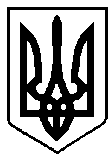 УКРАЇНАВАРАСЬКА МІСЬКА РАДАРІВНЕНСЬКОЇ ОБЛАСТІВосьме скликання                                                   (Шоста сесія)Р І Ш Е Н Н Я24 лютого 2021 року	                                                          № 115Про внесення змін до рішення Кузнецовської міської ради від 06.04.2017 № 636 «Про затвердження структури Вараського міського центру  соціальних  служб  для сім’ї, дітей та молоді»Відповідно до розпорядження Кабінету Міністрів України від 12 червня 2020 року №722-р «Про визначення адміністративних центрів та затвердження територій територіальних громад Рівненської області», наказу  Міністерства соціальної політики України від 29 червня 2016 року № 709 «Про затвердження Типових структур і штатів центрів соціальних служб для сім’ї, дітей та молоді», зареєстрованого у Міністерстві юстиції України 11 липня 2016 року за №939/29069, Положення   про  Вараський міський центр соціальних служб,   керуючись статтею 25 Закону України «Про місцеве самоврядування в Україні», міська радаВ И Р І Ш И Л А:Внести зміни до рішення Кузнецовської міської ради від 06.04.2017 року №636 «Про затвердження структури Вараського міського центру соціальних служб для сім’ї, дітей та молоді», а саме: Викласти графи 8 та 9 в такій редакції:Викласти графу 20 в такій редакції:Директору Вараського міського центру соціальних служб Світлані ПАШКО внести відповідні зміни до штатного розпису Вараського міського центру соціальних служб.Рішення оприлюднити шляхом опублікування на офіційному веб-сайті Вараської міської ради та виконавчого комітету.Контроль за виконанням рішення покласти на заступника міського голови з питань діяльності виконавчих органів ради відповідно до розподілу функціональних обов’язків.Міський голова                                             Олександр МЕНЗУЛ№ПосадаКількість посад5Фахівець із соціальної роботи9Всього12№ПосадаКількість посадРазом по Вараському міському центру соціальних служб29,5